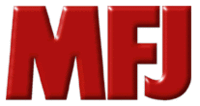 ANTENA MFJ-1778MFJ-1778 DIPOLO HF, buscada muy a menudo por los radioaficionados ha alcanzado mucha popularidad.MFJ-1778 DIPOLO HF. Dipolo de 31 mts de longitud.
Toda banda de 10, 12, 15, 17, 20, 30, 40, 80 Mts. 
Robusto aislador central en fibra de vidrio 
Aisladores finales en porcelana La antena esta formada por un cable horizontal de 31 m. dividido en dos partes exactamente iguales (2x15 m.). En el centro se coloca un aislador y es donde se conecta la línea de cable paralelo (escalerilla) su longitud es de 9,5 m. a cuyo extremo se puede conectar cualquier longitud de cable de 50 ohmios para llegar hasta el transmisor que puede estar situado incluso a 30 m. de distancia. Se aconseja el uso de un acoplador para corregir las pequeñas desadaptaciones que se presentaran.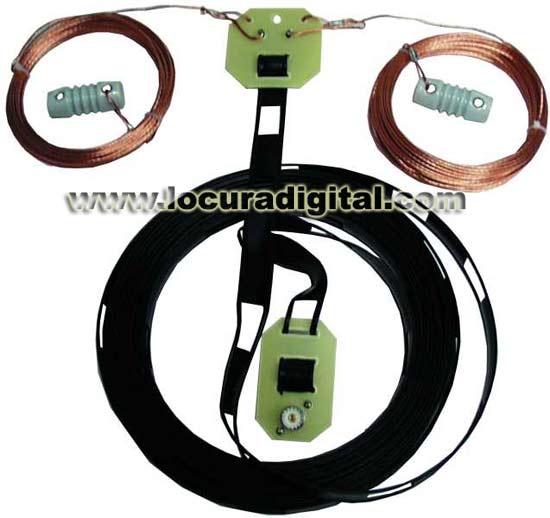 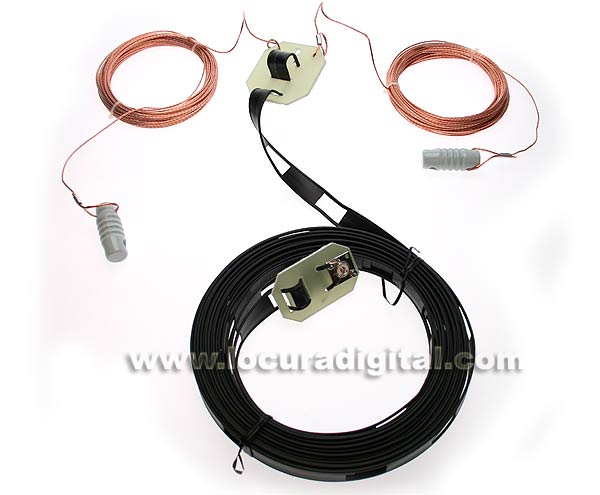 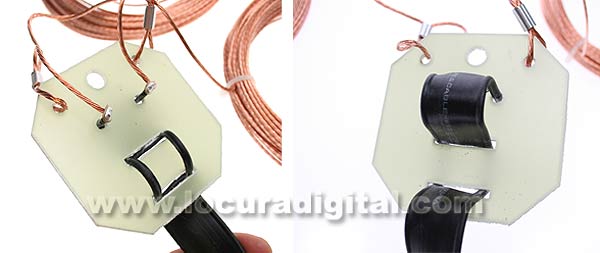 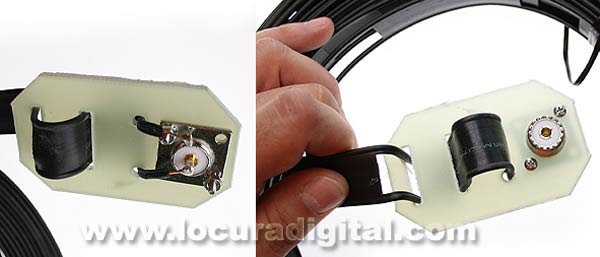 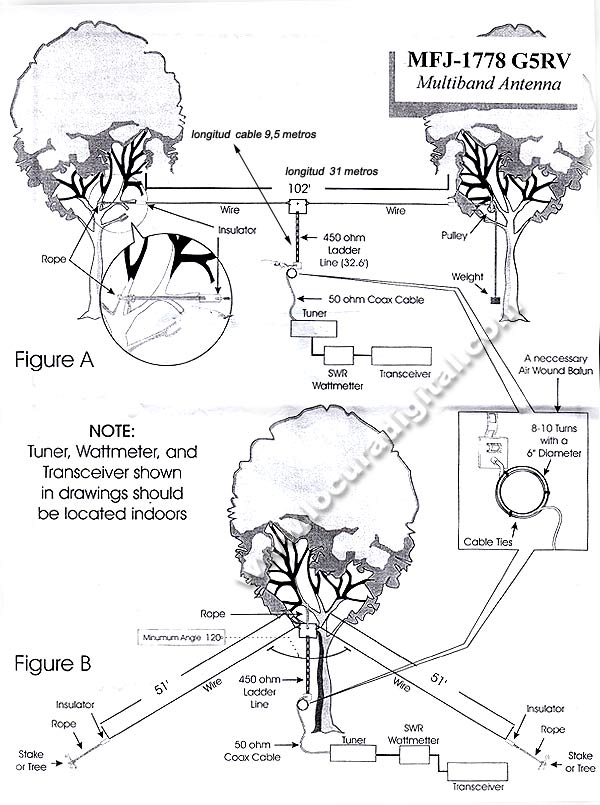 MFJ-1778 DIPOLO HF. Dipolo de 31 mts de longitud.
Toda banda de 10 Mts a 80 Mts. 
Robusto aislador central en fibra de vidrio 
Aisladores finales en porcelana 